                                АРТЕРИАЛЬНАЯ ГИПЕРТОНИЯАртериальную гипертонию диагностируют при уровне артериального давления 140/90 мм рт.ст. и выше. Гипертония может длительное время протекать без всяких симптомов.В этой связи единственный способ выявить заболевание — это регулярно измерять артериальное давление.Повышенное артериальное давление способствует развитию:-мозговых инсультов-инфаркту миокарда-опасных аритмий-сердечной недостаточности-почечной недостаточности-болезни Альцгеймера    ЕСЛИ У ВАС ПОВЫШЕНО
АРТЕРИАЛЬНОЕ ДАВЛЕНИЕ:Ежедневно измеряйте давление и записывайте показатели в дневник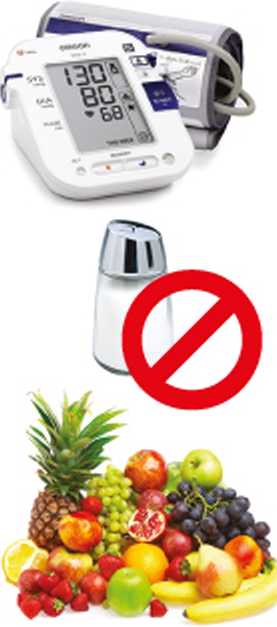 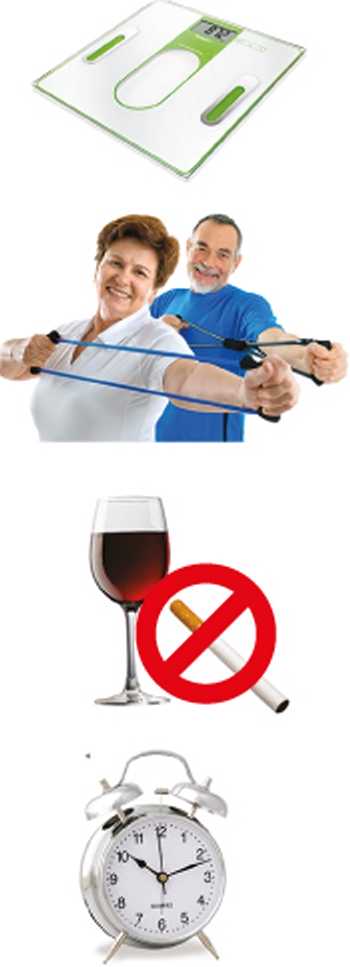 Ограничьте потребление поваренной соли до 5 грамм в сутки и менееУпотребляйте каждый день по 500 грамм овощей и фруктов, особенно богатых калием и магниемНеобходимо снизить массу тела, если она избыточная. Снижение массы тела на 5 кг обеспечивает существенное снижение давленияУвеличьте свою физическую активностьОграничьте потребление алкоголя: потребление крепких напитков в сутки не более 50 мл для мужчин и 25 мл для женщинОткажитесь от курения                   Спите не менее 7-8 часов в суткиРЕГУЛЯРНО ПРИНИМАЙТЕ ЛЕКАРСТВА ДЛЯ СНИЖЕНИЯ
ДАВЛЕНИЯ, РЕКОМЕНДОВАННЫЕ ВРАЧОМ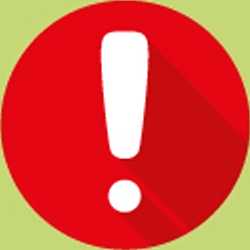 140/90 и вышеАртериальная гипертония130-139/85-89Высокое нормальное давление120-129/80-84Нормальное давлениеНиже 120/80Оптимальное давление